О выявлении правообладателяранее учтенного объекта недвижимости           В соответствии со статьей 69.1 Федерального закона от 13 июля 2015 г. №218-ФЗ «О государственной регистрации недвижимости», статьей 16 Федерального закона от 06.10.2003 №131-ФЗ «Об общих принципах организации местного самоуправления в Российской Федерации» администрация Порецкого муниципального округа Чувашской Республики п о с т а н о в л я е т:1. В отношении объекта недвижимости – коровник с кадастровым номером 21:18:000000:741, площадью 986,1 кв. м., расположенного по адресу: Чувашская Республика, р-н. Порецкий, с. Никулино, в качестве правообладателя, владеющего данным объектом недвижимости, выявлен Сельскохозяйственный производственный кооператив «Никулинский», ИНН _____, ОГРН _______, адрес (местонахождение): Чувашская Республика-Чувашия, Порецкий  район, с.Никулино, ул. Николаева, д.37.2. Право собственности Сельскохозяйственного производственного кооператива «Никулинский» на указанный в пункте 1 настоящего постановления объект недвижимости подтверждается следующими документами:- акт, утвержденный  на общем собрании членов  СХПК «Никулинский» от 15.04.1998, с приложением №1;- справка от ______ правления СХПК «Никулинский» Порецкого района Чувашской Республики.3. Объект недвижимости – коровник не прекратил существование, что подтверждается прилагаемым к настоящему постановлению Актом осмотра от _____. 4. Отделу сельского хозяйства, земельных и имущественных отношений  направить в орган регистрации прав заявление о внесении в Единый государственный реестр недвижимости сведений о правообладателе ранее учтенного объекта, указанного в пункте 1 настоящего постановления, в течение 5 рабочих дней со дня принятия настоящего постановления. 5. Настоящее постановление вступает в силу со дня подписания.  Глава Порецкого   муниципального округа                                                                                              Е.В.Лебедев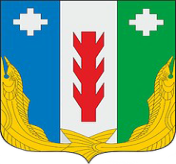 Проект Администрация Порецкого муниципального округа Чувашской Республики   ПОСТАНОВЛЕНИЕ   №  с. ПорецкоеЧăваш РеспубликинПăрачкав муниципалитет округӗн администрацийĕЙЫШĂНУ   №  Пăрачкав сали